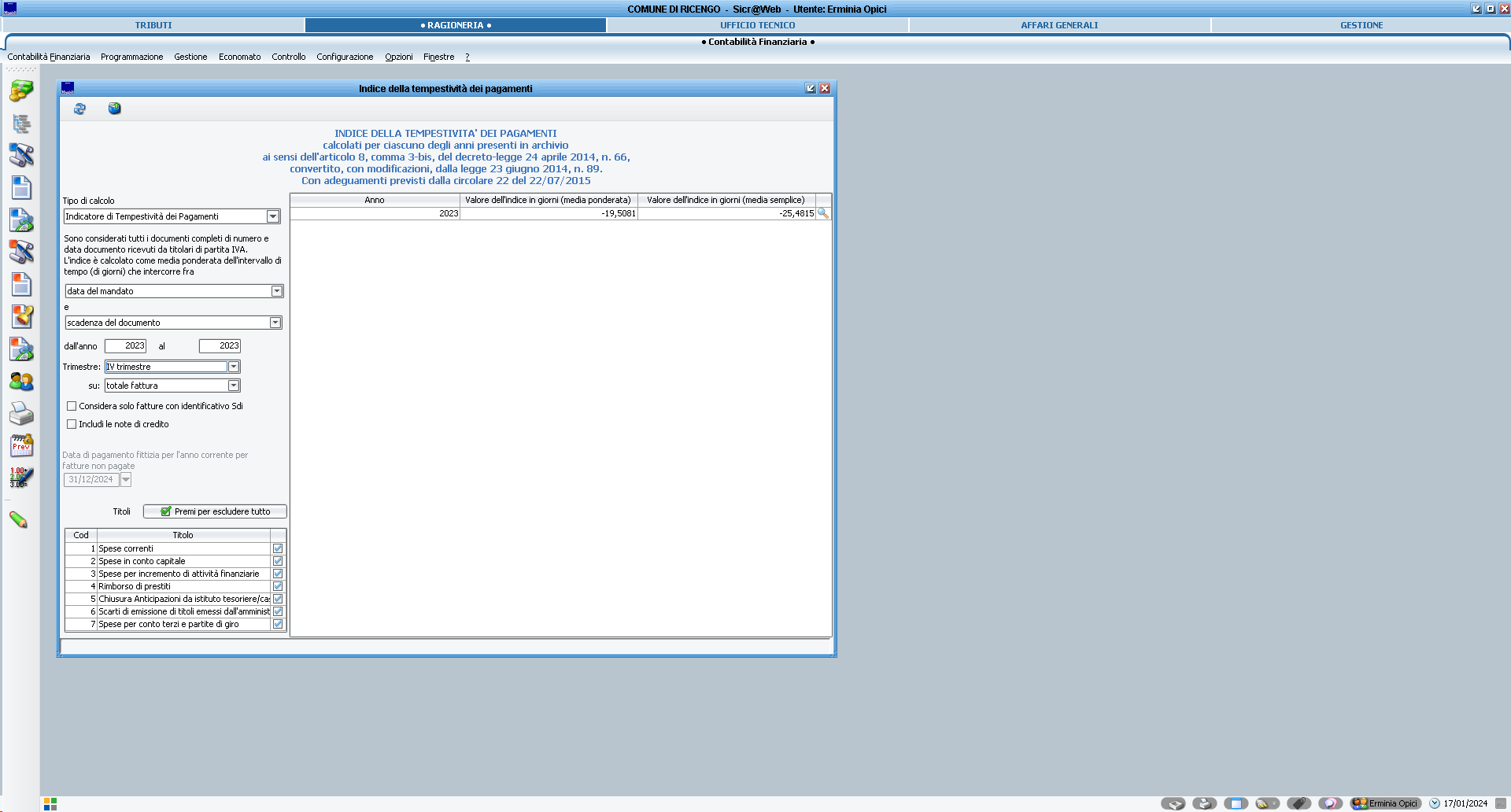 INDICE TEMPESTIVITA’ PAGAMENTI 4^ TRIMESTRE 2023